Daffodil International UniversityDepartment of Software Engineering (SWE)Office of the Chairman of Project/Thesis Committee10th January, 2024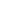 NOTICE: This is to notify that, students who have already submitted their Project/Thesis (SWE 431/SE-431/DS 431/RE 431/ CS 431) for attending final defense are asked to sit their exam on 11/01/2024 & 13/01/2024 at Room No: 601, 603, 614 and 612. Final lists of students with details of exam schedule with cover page are shown in Below. Students are also instructed to bring in the following documents during examination:1) Must Print out the Exit survey sheet & Fill up it then submit it when you enter in the Defense Board. 2) Must Print 2 Copy Approval page for your room and submit it in your assigned room when you enter in the Defense Board. Be careful not print wrong approval page. 3) Title Cover page for book binding. 4) Must follow Date & Room where is your Student Id from sheet.  5) Due students are not allowed for the final Defense  Dr. Fazle Elahi, Khalid Been Badruzzaman Biplob, Md Rajib MiaAssistant Professor & Senior Lecturer, Lecturer Member, Project/Thesis CommitteeDepartment of Software EngineeringAPPROVAL This thesis titled on “Thesis Title”, submitted by Student Name (ID: yyy-35-yyyy) to the Department of Software Engineering, Daffodil International University has been accepted as satisfactory for the partial fulfillment of the requirements for the degree of Bachelor of Science in Software Engineering and approval as to its style and contents.BOARD OF EXAMINERS---------------------------------------------------------	           ChairmanDr. Engr. Abdul Kader Muhammad Masum  ProfessorDepartment of Software EngineeringFaculty of Science and Information Technology Daffodil International University---------------------------------------------------------	           Internal Examiner 1Md Khaled SohelAssistant ProfessorDepartment of Software EngineeringFaculty of Science and Information TechnologyDaffodil International University---------------------------------------------------------	          Internal Examiner 2Fatama Binta RafiqLecturer (Sr. Scale)Department of Software EngineeringFaculty of Science and Information TechnologyDaffodil International University---------------------------------------------------------	          External Examiner Dr. Md. Liakot Ali
 Professor Institute of Information & Communication Technology (IICT) Bangladesh University of Engineering and Technology (BUET)
 List of Students for Final Defense (Room-614 CS Lab)Room 3 (614 CS Lab)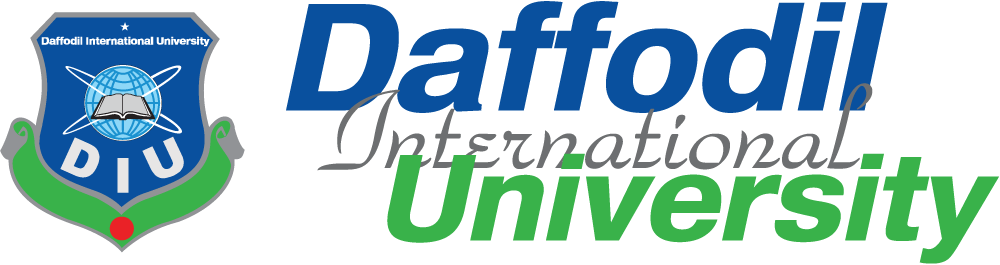 TITLE OF THE THESISSubmitted ByName(Student ID)Dept. NameSupervised ByNameDesignation Dept. NameA thesis submitted in partial fulfillment of the requirement for the degree of Bachelor of Science in Software EngineeringFall 2023 ©All right reserved by Daffodil International University 11/01/2024  (09:00 AM- 4:00 PM)11/01/2024  (09:00 AM- 4:00 PM)11/01/2024  (09:00 AM- 4:00 PM)11/01/2024  (09:00 AM- 4:00 PM)11/01/2024  (09:00 AM- 4:00 PM)1201-35-2963Tayeba Binte HaiderTAYE4DXM: An Improved 4 Dimension Pixel Selection Method to Enhance Capacity in Image SteganographyMH2201-35-3076Tanvir AhmedE-commerce website for exclusive plant collection and gardening accessoriesMKS3191-35-392Sumyta Tasnim TurabaSecuring Health Care with Federated Learning Using Structured Medical Data.DAKM4201-35-546SUMAIA BINTE IQBALSkin Deep Learnings using NN for Skin Disease DecationMKS5201-35-3024Sk Md Abuzar GifariGiFaRi: A Secured Data Hiding Technique in LSB Based Image Steganography Using Blowfish and Edge Based Pixel SelectionMH6201-35-3038Sk Asir AbrarA Three Tier LSB based Image Steganography Using Directed Graph PatternsMH7171-35-2004Sharmin Jahan ShilaNotice Board (DIU)DAKM8201-35-2968Shahanaj Islam SoyaFake news detectionMKS9201-35-2987Sayeeda Afrin OishiAutomation of Data CleaningFBR10201-35-3080SAKIB NESAR RATULIntegrated plant leaf diseaseMK11201-35-2983Redoanul AzizMachine learning-based recommendation systems for personalized movie or music recommendations.FBR12193-35-2934Raiyan Bin Halim LeonMANOBOTA-A Charity Management SystemMKS13143-35-805Rabiul HaqueOnline Sports Turf Playground Booking SystemDAKM14193-35-2907Owashiu ahasanMachine Learning Techniques for Predicting Lung Cancer Risk.MKS15201-35-3081Noore Ferdousi Mitu"Fake News Detection in Social Media using Machine Learning and Network Analysis"FBR16201-35-2966Nishat JahanEarly stage Diabetes Risk Prediction using Machine Learning TechniquesFBR17193-35-2924Mowma MazumderInternship on CybersecurityDAKM18193-35-2928Monjarina Islam NamiraResearch on supply chain management using blockchainMKS19193-35-2916Mehedi HasanDisease/Advancing Roburtness of Face Ddetection usingMKS20201-35-2992Md.WasimAn improved Zig Zag Pixel selection approach in LSB based Secure Image SteganographyMH21193-35-2944Md.Khalid al-safiPrecise Segmentation & ClasssificationMKS22201-35-3035 MD.Jisan Bin kashemA Machine Learning Algorithm to Identify Patients with Tibial Shaft Fractures at Risk for Infection After Operative TreatmentFBR23201-35-2984Md. Towhidul IslamSmoking Detection inside the DIU Using Deep Learning For CCTV CameraMRA24193-35-501Md. Teash Ahamed AntorDeep Learning Models in Mobile Networks security.DAKM13/01/2024  (09:00 AM- 4:00 PM)13/01/2024  (09:00 AM- 4:00 PM)13/01/2024  (09:00 AM- 4:00 PM)13/01/2024  (09:00 AM- 4:00 PM)13/01/2024  (09:00 AM- 4:00 PM)25201-35-3013Md. Tarek BillahSensor Fusion in ROS to Improve Robot LocalizationHI26201-35-3022 Md. Monirul Islam MonirMediCareFBR27193-35-2922Md. Foriduzzaman ZihadInvestigating the Role of Artificial Intelligence in Improving Natural Language Processing and Machine Translation.MRA28201-35-633Md. Abdur Rob ShahinA Secured Video Steganograpic Approch to Enhance Robustness against Visual AttackMH29201-35-557Md Zakaria IslamEnhancing Capacity of Secured LSB-based Image Steganography using 8-Directional Pixel selection TechniqueMH30201-35-570MD Moshfiqur RahmanMoney BagMRA31201-35-3022Md Monirul Islam MonirMediCareFBR32201-35-620Mahmuda Akter LizaIffciency of socialMKS33201-35-3008LAMIYA AKTER LIZATwo-Stratum Secured Image Steganography Technique for improving CapacityMH34201-35-3061Kawsar HossainClothing recommendation system using machine learning and personal style preferencesFBR35181-35-2500John Protim BiswasThe Implementation of Tourism Management SystemDAKM36201-35-623Jasiah ZahinahSentiment analysis on Bangladeshi media streaming platform : A study on success & failureMRA37191-35-396Jakiah Firooz BithiImplementing Muli-Surface Security by using LSB and AES Algorithm for Enhancing CapacityMH38201-35-2999FUAD AHAMED RAHATImage Steganography with Triple DES and Random Pixel Selection: A Secured Data Hiding ApproachMH39201-35-3003FARJANA AKTER MIMA Secure LSB-based Video Steganographic Approach for Improving Capacity and Maintain ImperceptibilityMH40201-35-3066F.M. Akash JoyA RSA-based Secured Image Steganography Technique Using Adaptive Pixel SelectionMH41201-35-606Deabashis Sarker TamalGPS-based vehicle tracking and management system with IoT enabled emergency response during accidents.MK42193-35-490Billal HossainSecure Video Steganography: Automated 2- Leveled algirithm with AES, LSB, 3-XOR and Prewitt SelectionMH43172-35-2171Asaduzzaman AkineCommerce WebsiteDAKM44201-35-3023Arup Ratan Dey1M-ARD-SEC: A Double Layered Image Steganogrphic Techniqur to Improved ImperceptibilityMH45201-35-586Al-Nahian PulokIntership at Arogga LimitedMH46182-35-2554Al Shams ShihabWeb development/ Both frontend & backend.MKS47201-35-585Abdul Malek SarkarNeed Property with MejorMKS48182-35-2546Audio Steganography in UTF-16DAKM